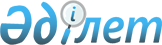 О внесении изменений в решение Акжаикского районного маслихата от 27 декабря 2013 года № 16-2 "Об утверждении Правил оказания социальной помощи, установления размеров и определения перечня отдельных категорий нуждающихся граждан Акжаикского района"
					
			Утративший силу
			
			
		
					Решение Акжаикского районного маслихата Западно-Казахстанской области от 31 марта 2015 года № 26-7. Зарегистрировано Департаментом юстиции Западно-Казахстанской области 22 апреля 2015 года № 3897. Утратило силу решением Акжаикского районного маслихата Западно-Казахстанской области от 28 февраля 2020 года № 43-1
      Сноска. Утратило силу решением Акжаикского районного маслихата Западно-Казахстанской области от 28.02.2020 № 43-1 (вводится в действие со дня первого официального опубликования).

      В соответствии с Бюджетным кодексом Республики Казахстан от 4 декабря 2008 года, Законом Республики Казахстан "О местном государственном управлении и самоуправлении в Республике Казахстан" от 23 января 2001 года Акжаикский районный маслихат РЕШИЛ:

      1. Внести в решение Акжаикского районного маслихата от 27 декабря 2013 года № 16-2 "Об утверждении Правил оказания социальной помощи, установления размеров и определения перечня отдельных категорий нуждающихся граждан Акжаикского района" (зарегистрированное в Реестре государственной регистрации нормативных правовых актов № 3419, опубликованное 6 февраля 2014 года в газете "Жайық таңы") следующие изменения:

      в Правилах оказания социальной помощи, установления размеров и определения перечня отдельных категорий нуждающихся граждан Акжаикского района, утвержденных указанным решением:

      в пункте 9:

      подпункт 1) изложить в следующей редакции:

      "1) больным злокачественными новообразованиями, больным туберкулезом, на основании справки подтверждающей заболевание, без учета доходов в размере 15 МРП;";

      подпункт 6) изложить в следующей редакции:

      "6) лица, награжденные орденами и медалями бывшего Союза ССР за самоотверженный труд и безупречную воинскую службу в тылу в годы Великой Отечественной войны, лицам, проработавшие (прослужившие) не менее шести месяцев с 22 июня 1941 года по 9 мая 1945 года и не награжденные орденами и медалями бывшего Союза ССР за самоотверженный труд и безупречную воинскую службу в тылу в годы Великой Отечественной войны, военнослужащим, проходившим воинскую службу в Афганистане, лицам, принимавшие участие в ликвидации последствий катастрофы на Чернобыльской АЭС в 1986-1987 годах, лицам, ставшие инвалидами вследствии катастрофы на Чернобыльской АЭС и лицам, ставшие инвалидами вследствии ядерных испытаний на Семипалатинском полигоне для получения санаторно-курортного лечения, в размере 31 МРП;".

      2. Руководителю организационного отдела районного маслихата (Горбунова Т. А.) обеспечить государственную регистрацию данного решения в органах юстиции, его официальное опубликование в информационно-правовой системе "Әділет" и в средствах массовой информации.

      3. Настоящее решение вводится в действие со дня первого официального опубликования.
      Примечание: расшифровка аббревиатур:

      МРП – месячный расчетный показатель;

      Чернобыльская АЭС – Чернобыльская атомная электростанция.
					© 2012. РГП на ПХВ «Институт законодательства и правовой информации Республики Казахстан» Министерства юстиции Республики Казахстан
				
      Председатель сессии

М. Мухтар

      Секретарь маслихата

Д. Джаксыбаев

      "СОГЛАСОВАНО" 
Заместитель акима 
Западно-Казахстанской области
31 марта 2015 года.

Б. Макен 
